SMART 2014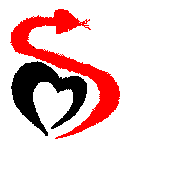 FICHE DE SELECTION DES MENAGESRégion: __________________  		Département: _________________   Grappe: __________________    Code de l’équipe: ____  Date de l’enquête: _____ / _____ / _____Pour choisir le 1er ménage, choisissez un chiffre aléatoire entre 1 et le pas de sondage arrondi au niveau inférieur (ex. S= 7.2; donc, S doit être arrondi à 7; et le premier ménage sera choisi au hasard entre 1 et 7.)Nombre de ménages dans le village (N) = Nombre de ménages à enquêter (x) = Pas de sondage (S) = N/x = Nombre aléatoire (a) (correspond au 1er ménage à visiter) = 0,0-0,2Arrondir au niveau inférieur0,3-0,7Alterner 0,8-0,9Arrondir au niveau supérieurCalculTotalNo MNMénage à enquêter(a)1(a) + S23456789101112131415161718